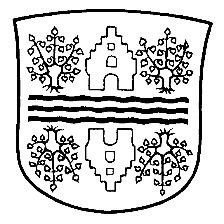 Referat fra Sengeløse Kommunalforenings Generalforsamling d. 31.10.2018 i Sognegården.John Andersen blev valgt som referent. John konstaterede at generalforsamlingen var lovligt varslet.Per Hammel oplæste formandens beretning, som blev godkendt.Kaj Lykke gennemgik regnskab og statusopgørelse. Godkendt.Der var ikke indkommet forslag.Valg til bestyrelse. Per Hammel, Bent Christiansen ikke på valg. Kaj lykke genvalgtes, Michael Bach ønskede ikke genvalg, og blev behørigt takket for sin indsats. På nyvalg, Eva Haahr og Pelle Lagermann Jensen blev valgt og budt velkommen. Katja Hammel fortsætter som referent.Ingen suppleanter. Revisorer.: Niels Bjerre og Oluf Steinbach genvalgtes.Eventuelt.:Jesper Holm foreslog at SKF rettede henvendelse til Vestegnens Politi vedr. udryknings øvelseskørsel gennem byen i høj fart med horn og lys. Bestyrelsen retter henvendelse.Det blev drøftet om foreningen skal have nyt og mere retvisende navn. Tiden er måske moden nu og det vil evt. blive fremsat som forslag.Monica foreslog mulige forbedringer til medlemshvervelse ” Ny i Sengeløse” kampagne i blad og på hjemmeside . Ny og forbedret hjemmeside drøftedes.SKF havde fremsat ønsker om forslag til trafikforbedringer. Følgende blev foreslået og drøftet. Eva Haahr nævnte at cykelsti mod Taastrup ved Korsebjergengen er i meget dårlig forfatning. Medtages til vejsyn.Jan Løwert foreslog at der blev etableret 2 – 1 vej på første del af Bondehøjvej ud for ældreboligerne for bedre adgang til brugsen. Fodgængerovergang til Høkerstræde og denne foresloges asfalteret for nemmere adgang til Brugsen med rollator.Derudover blev mange trafikforhold drøftet, og bestyrelsen vil opstille konkrete forslag til trafikforbedringer i Landsbylaugenes regi.Ring 5 er poppet op igen efter at 5 borgmestre og HUR har afsat beløb til VVM redegørelse af projektet. Emnet blev drøftet indgående. SKF er fejlagtigt sat i bås for at være tilhænger af Ring 5 i seneste nr. af Sgl. Nyt. Det er ikke korrekt og vil også være i strid med formålsparagraf 3. Det vil være foreningens opgave at få belyst alle aspekter f.eks ved borgermøde, så den enkelte vil kunne træffe et valg. Per Hammel vil forsøge at udrede trådene i næste nr. af Sengeløse Nyt.Generalforsamlingen sluttede i god ro og orden.